Publicado en Alcobendas el 11/12/2018 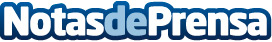 Up SPAIN entrega un Cheque Solidario a AMESUp SPAIN, especializada en soluciones y beneficios sociales para empleados de todo tipo de empresas, que tiene como producto estrella Cheque Gourmet, entrega un Cheque Solidario a la Asociación de pacientes con MiasteniaDatos de contacto:Departamento de Comunicación y Marketing913814332Nota de prensa publicada en: https://www.notasdeprensa.es/up-spain-entrega-un-cheque-solidario-a-ames_1 Categorias: Nacional Solidaridad y cooperación Recursos humanos http://www.notasdeprensa.es